How to use VLAN tagging?JCL currently uses ESXi as the hypervisor. VM ports are connected to port-groups on dvSwitch. In this networking configuration, ESXi drops frames with the standard VLAN tag (TPID = 0x8100).If you configure VLAN tag to use TPID value != 0x8100, the frames will not be dropped. vMX can be configured to use custom TPID values.Test Topology: 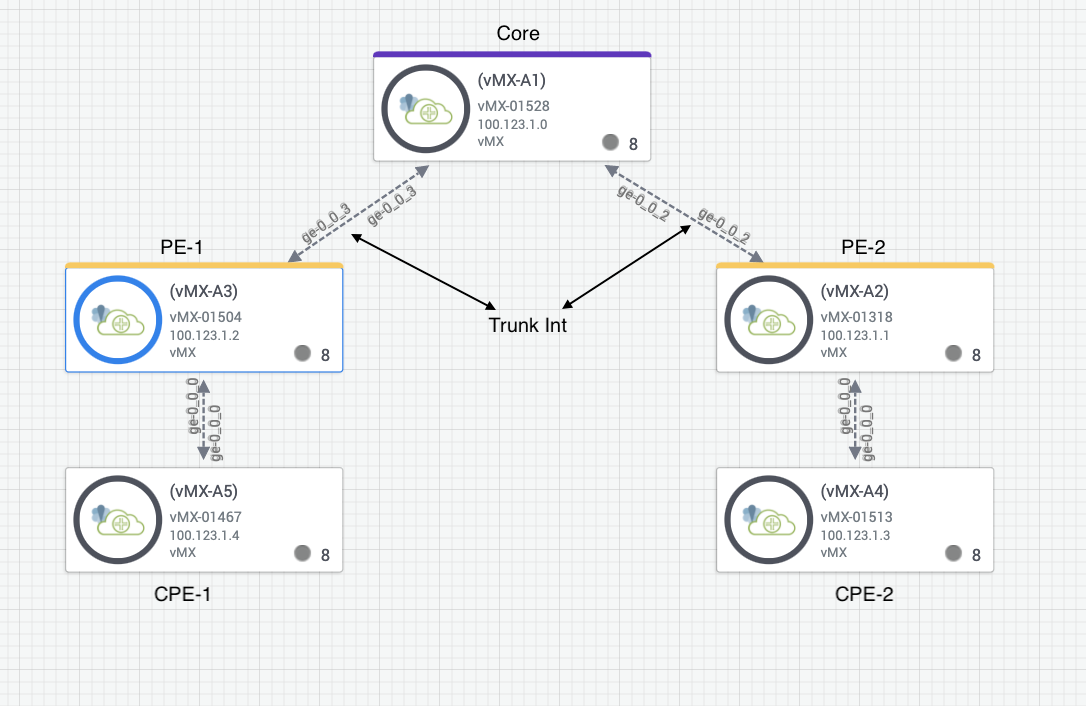 Example Configs:Flexible VLAN Tagging on CPE device: Config on vMX-A5: set interfaces ge-0/0/0 flexible-vlan-taggingset interfaces ge-0/0/0 gigether-options ethernet-switch-profile tag-protocol-id 0x9100set interfaces ge-0/0/0 unit 100 vlan-tags outer 0x9100.100set interfaces ge-0/0/0 unit 200 vlan-tags outer 0x9100.200set interfaces ge-0/0/0 unit 100 family inet address 192.168.100.10/24Config on vMX-A4: set interfaces ge-0/0/0 flexible-vlan-taggingset interfaces ge-0/0/0 gigether-options ethernet-switch-profile tag-protocol-id 0x9100set interfaces ge-0/0/0 unit 100 vlan-tags outer 0x9100.100set interfaces ge-0/0/0 unit 200 vlan-tags outer 0x9100.200set interfaces ge-0/0/0 unit 100 family inet address 192.168.100.20/24Config on Core: Config on vMX-A1: set interfaces ge-0/0/3 gigether-options ethernet-switch-profile tag-protocol-id 0x9100set interfaces ge-0/0/2 gigether-options ethernet-switch-profile tag-protocol-id 0x9100set interfaces ge-0/0/3 unit 100 vlan-tags outer 0x9100.100set interfaces ge-0/0/3 unit 200 vlan-tags outer 0x9100.200set interfaces ge-0/0/2 unit 100 vlan-tags outer 0x9100.100set interfaces ge-0/0/2 unit 200 vlan-tags outer 0x9100.200set interfaces ge-0/0/3 unit 0 family bridge interface-mode trunkset interfaces ge-0/0/3 unit 0 family bridge vlan-id-list 100-300set interfaces ge-0/0/2 unit 0 family bridge interface-mode trunkset interfaces ge-0/0/2 unit 0 family bridge vlan-id-list 100-300set bridge-domains bridge100 vlan-tags outer 0x9100.100set bridge-domains bridge200 vlan-tags outer 0x9100.200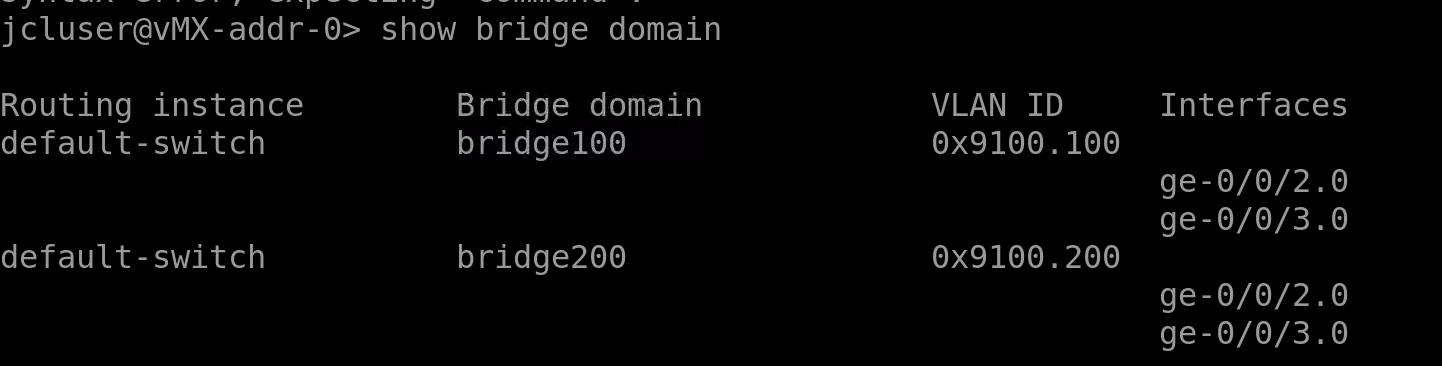 Bridge Domain configuration on PE devices. Config on vMX-A3:jcluser@vMX-addr-2> show configuration interfaces |display setset interfaces ge-0/0/0 vlan-taggingset interfaces ge-0/0/0 mtu 9192set interfaces ge-0/0/0 encapsulation extended-vlan-bridgeset interfaces ge-0/0/0 gigether-options ethernet-switch-profile tag-protocol-id 0x9100set interfaces ge-0/0/0 unit 100 vlan-tags outer 0x9100.100set interfaces ge-0/0/0 unit 200 vlan-tags outer 0x9100.200set interfaces ge-0/0/3 gigether-options ethernet-switch-profile tag-protocol-id 0x9100set interfaces ge-0/0/3 unit 0 family bridge interface-mode trunkset interfaces ge-0/0/3 unit 0 family bridge vlan-id-list 100-300jcluser@vMX-addr-2> show configuration bridge-domains |display setset bridge-domains bridge100 vlan-tags outer 0x9100.100set bridge-domains bridge100 interface ge-0/0/0.100set bridge-domains bridge200 vlan-tags outer 0x9100.200set bridge-domains bridge200 interface ge-0/0/0.200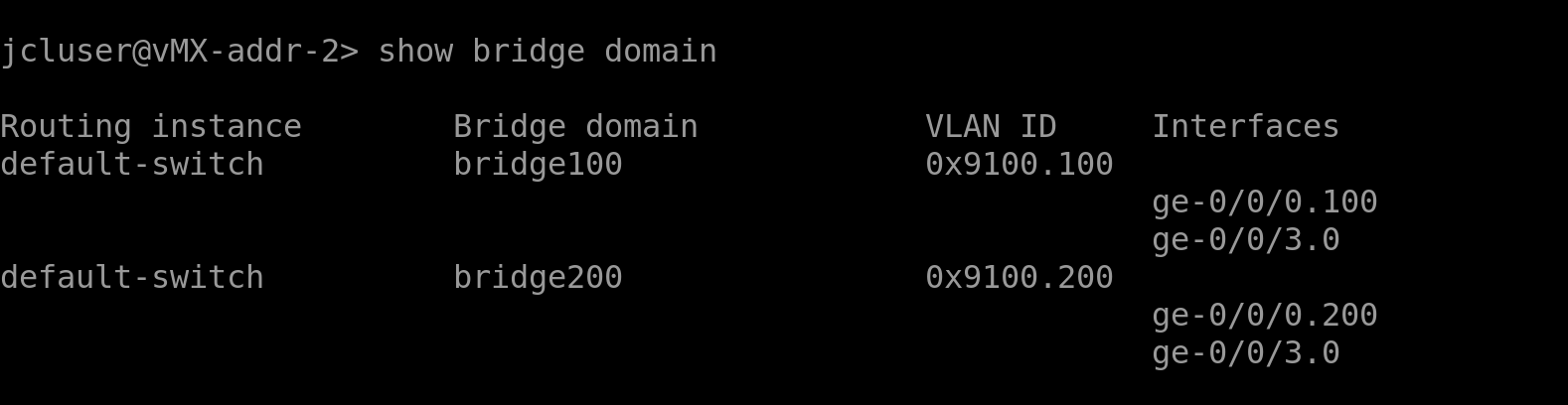 Note: Similar config to be done for vMX-A2.Please note that this workaround may work only for vMX and not for vSRX